归口管理人员基本信息管理操作说明新增归口管理人员信息各单位人事专员进入人事系统后选择“人员调配”—“归口人员增加”—“业务处理”进入归口人员增员表。其他人员如需管理权限可与网络信息中心联系。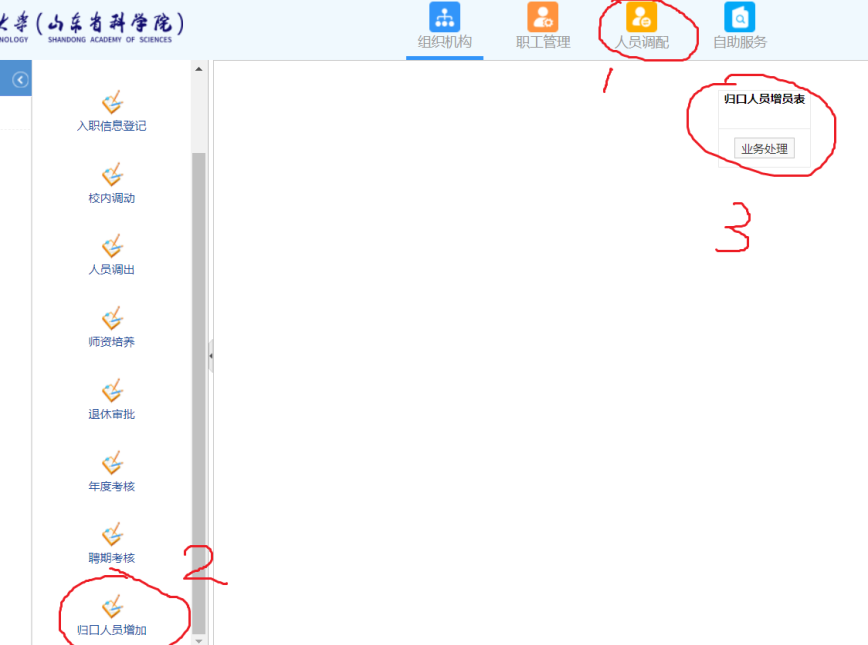 添加归口人员基本信息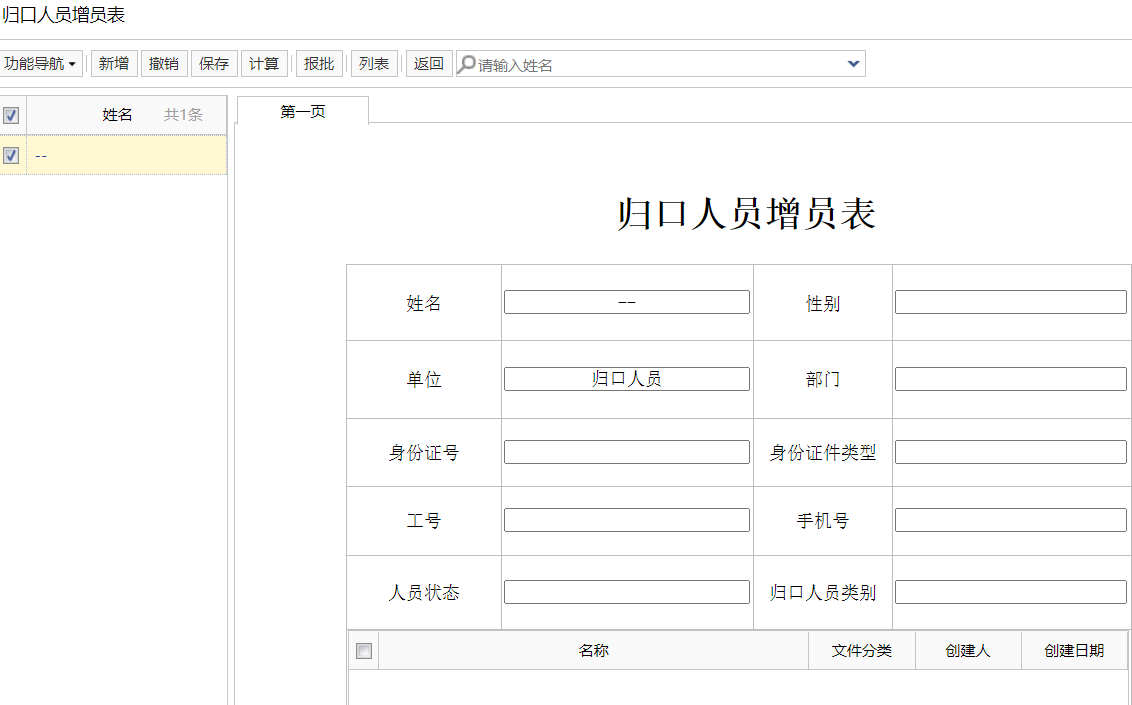 归口人员基本信息包括：姓名：汉字间不要有空格；性别：可选择；单位：选择“归口人员”；部门：归口人员所在的管理部门；身份证号：身份证或护照号，注意大小写（身份证号中X为英文大写）；身份证件类型：选择身份证或护照；工号：对于已有编号规则的人员，如外聘教师等，按原编号规则，对没有固定规则的人员，不填写，由系统自动编号，不要直接使用身份证号码、手机号作为员工号；人员状态：在职、退职（取消权限但有必要保留信息）；归口人员类别：选择“其他归口人员”“归口外聘教师”“归口驻场人员”。录入完一人后可通过“新增”或“删除”继续录入或删除录入的信息，对于新增人员信息较多的情况，可选择“功能导航”——“导入数据”，下载模板，整理好数据后导入（可以利用Excel“拖曳填充”的功能简化录入）。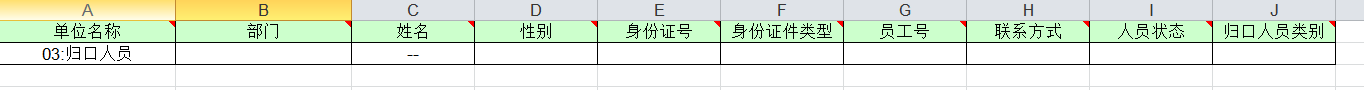 完成录入后请选择“保存”，然后“报批”。归口人员审批：部门负责人会在系统待办任务中收到报批申请，确认后可选择“提交”或“驳回”。归口人员信息新增需要部门负责人审批通过后，于第二日生效。浏览、修改、删除归口管理人员信息进入“职工管理”，点击“记录录入”可看到住址机构树和归口人员列表。点击某人员前“修改”标记可进入编辑页面修改相关信息，勾选若干人员信息，点击下方“删除”按钮可实现删除人员。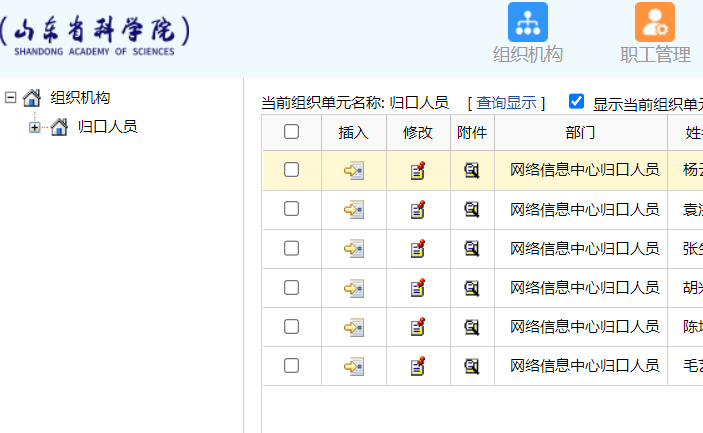 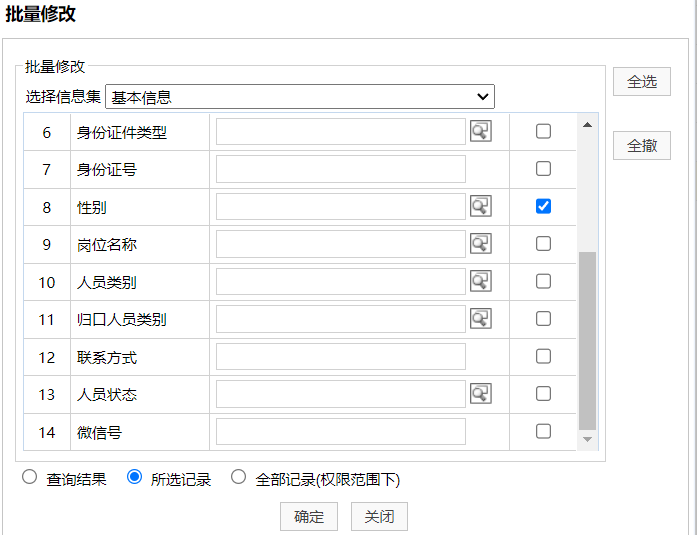 勾选若干人员信息，点击下方“批量修改”，选择要批量修改的项目可实现批量修改。